What’s Happening Today?Let’s Talk About Ways to Handle EmbarrassmentEveryone has done or said something that made them look silly in front of othersWhen we’re embarrassed it affects our body. We might sweat or blush.  Our heart might race…It also affects the way we feel (self-conscious, ashamed, like we want to hide)There are 4 Ways to Handle Embarrassment:stop beating yourself uplaugh at yourself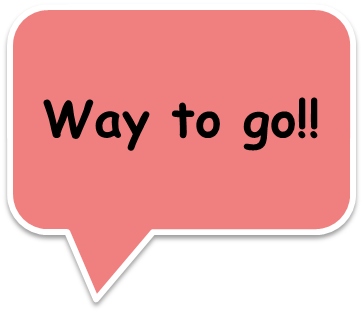 change the subjectmove forwardSo what do YOU think?Get your magnet! 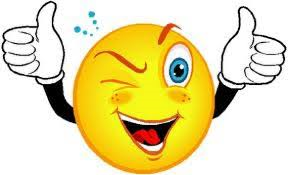 